Offertory Collections Sept. 2, 2018                  $8,045.00Sept. 9, 2018                   $6,878.00Sept. 16, 2018                 $6,580.00Sept. 23, 2018                 $5,831.00 Total                             $27,334.00  PLEASE PRAY FOR THE SICKThe Adult education class will start on Wednesday, October 10 at 7 pm in the school cafeteria.  We ask for a donation of $15 to cover the cost of the books and postage and handling.  First reconciliation will be after 8:15 am mass on Friday, October 12th.****************Bishop McKnight’s October prayer intention for our Local Church is: “For the protection of the life and dignity of those most vulnerable in society, especially the unborn.” ***********************Fall Dinner Craft CornerItems needed for the Craft Corner and Country Kitchen for the Fall Dinner.  *************************BaptismWelcome to our newest member of our parish, Grey Howard Westhues.  Grey’s parents are Chad and Callie Westhues and he was baptized on September 22 at St. Mary Church.  *************************March for Life
I am planning to take a group to the annual March for Life in Washington D.C. with the Diocese of Jefferson City.  The schedule says that we will leave Jefferson City on Jan. 16 at 10 a.m. and return on Saturday Jan. 19.  A non-refundable, non-transferable payment of $150 and consent forms need to be on file with the Diocese before you can secure a seat on the bus.  There are only 270 seats and they are first come first serve.  Seats, I am told fill up quickly, so I would like to get a group organized as soon as possible.  Anyone in grades 7-12 are welcome to go. I am planning an informational meeting on Tuesday, October 2, 2018 at 6 p.m. in the school cafeteria.  If you would like info before then please contact me. Jessica Schaefer jschaefersms@gmail.com 660-728-9428.Jessica Schaefer St. Mary School-Music*********************
CURSILLO ULTREYAThe Columbia area Ultreya will be held at Our Lady of Lourdes Church in Columbia in Flanagan Hall on Thursday, October 4th.  Dan Kliethermes' Saturday morning small group will be facilitating.  Hope to see you there!  Questions?  Contact Marcia Doll, 573-999-5066.*************************Children’s Liturgy
Children’s Liturgy will begin Sunday, September 23rd at 10 am mass.  This opportunity to learn God’s message is open to every child in preschool through 1st grade. Snacks are provided, so we ask that if your child has an allergy to please provide your own snack, and make the teachers aware.  Classes will be led by Angela Friedrich and Camille Fuemmeler.  If you have any questions, please reach out to Angela at 573-289-2768.  We are looking forward to a fun year ahead!*******************St. Mary’s Fall Family Fun When: Sunday, October 14th, 11:00 a.m.Where: St. Mary SchoolWhat: Food & fun!K of C will provide hot dogsD of I will provide drinksM.o.M.’s group will provide tableware & dessertPlease join us & bring a suggested side dish:Last names starting with...A-H -- vegetable or breadI-Q -- fruit or pasta dishR-Z -- appetizer/finger foodBingo, games for the kids, and hayrides******************St. Mary School NewsApples for the Students Program  (SEPTEMBER 1 – MARCH 2, 2019)Thanks Charlie and Marsha Yung for sponsoring the Apples for the Students Program again this year.   Please put your receipts in our box at the store or send them to the school office for processing.  Attention 2nd Graders and ParentsFirst Reconciliation this year will be on Friday, October 12th, after the student Mass.  Any parents are welcome to be there as their child receives this sacrament.  1st Communion will be on Sunday, April 28th.  Safety and Efficiency Project/Cameras and Door ProjectGreat news…the cameras are ordered.  We have had donations from the Monnig /Fuemmeler Memorials, Knights of Columbus, Hank Thies, Joyce Monnig, Glasgow Lions Club, and $2500 committed by the Orscheln Foundation.  Our current total is $7380…I will try to come up with a goal system to mark our progress as we tackle the bigger project of the exterior doors.  Thanks to all that have and will consider this improvement project for our school.  I have sent off a couple grant requests and hope to have time to apply for a few others that are in my file.  Any suggestions of grant opportunities should be sent to the school office. Thank you. Looking  Ahead		Oct. 1-5 - Achievement Testing WeekOct. 12 - End of 1st QuarterOct. 17 - School Advisory Meeting 7 PMOct. 18 - Noon Dismissal/PTC 12:30-7 PMOct. 19 - NO SCHOOLOct. 31 - Halloween Parties/ 2:15 PMFORMED Pick of the Week"Brother Francis" If You Think You Know Saint Francis, You’re In For A Surprise In this exciting Augustine Institute audio drama, follow the fun-loving son and soldier of Assisi as he is transformed by the Gospel. Captivated by Christ, Saint Francis trades wealth for poverty, embraces lepers, shakes hands with the Pope, debates a Sultan, and touches the lives of millions.To listen, register at https://glasgowstmary.formed.org or login at formed.org. ********************
Job Openings at Tolton CatholicFr. Tolton Catholic High School currently has openings for two full-time teaching positions starting October 15 for Theology and Math. Applicants should complete the teacher application packet on the Diocese of Jefferson City website and contact Principal Gwenn Roche at 573-445-7700 or groche@toltoncatholic.org. **************************Tolton Catholic Open HouseTolton Catholic Open House - October 14, 1-3 p.m.Come meet with faculty and students at Tolton Catholic to learn about our academics, faith, community and activities! If you have any questions about enrollment at Tolton Catholic, please contact Admissions Director, Laura Sasser, at lsasser@toltoncatholic.org. 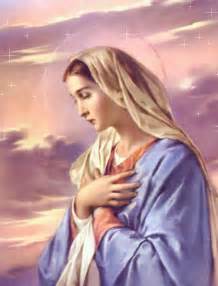     St. Mary Church421 Third StreetGlasgow, MO  65254email:glasgowcatholicchurch@yahoo.comwebsite:  www.glasgowstmary.comFacebook: St. Mary Church, Glasgow, MoMission StatementWe, the members of St Mary Parish, profess, practice, and proclaim our faith in Jesus Christ through word, sacraments, education and service.Pastor.…………………………………   Fr. Paul HartleySchool Principal …..…….……....   Mr. Kent J. Monnig Parish,Bookkeeper/Secretary……Wanda Fuemmeler                                              (Sub) Dorothy FlaspohlerSchool Office ………………...…….660-338-2258Confessions:Thursdays 5:45 – 7:00 p.m.Saturdays 4:00-5:20 p.m.Sunday  9:20  a.m. – 9:50 a.m.        Parish Office Hours: Mon, Tues, Thurs. 8 a.m. -3 p.m...660-338-2053    St. Mary Church421 Third StreetGlasgow, MO  65254email:glasgowcatholicchurch@yahoo.comwebsite:  www.glasgowstmary.comFacebook: St. Mary Church, Glasgow, MoMission StatementWe, the members of St Mary Parish, profess, practice, and proclaim our faith in Jesus Christ through word, sacraments, education and service.Pastor.…………………………………   Fr. Paul HartleySchool Principal …..…….……....   Mr. Kent J. Monnig Parish,Bookkeeper/Secretary……Wanda Fuemmeler                                              (Sub) Dorothy FlaspohlerSchool Office ………………...…….660-338-2258Confessions:Thursdays 5:45 – 7:00 p.m.Saturdays 4:00-5:20 p.m.Sunday  9:20  a.m. – 9:50 a.m.        Parish Office Hours: Mon, Tues, Thurs. 8 a.m. -3 p.m...660-338-2053    St. Mary Church421 Third StreetGlasgow, MO  65254email:glasgowcatholicchurch@yahoo.comwebsite:  www.glasgowstmary.comFacebook: St. Mary Church, Glasgow, MoMission StatementWe, the members of St Mary Parish, profess, practice, and proclaim our faith in Jesus Christ through word, sacraments, education and service.Pastor.…………………………………   Fr. Paul HartleySchool Principal …..…….……....   Mr. Kent J. Monnig Parish,Bookkeeper/Secretary……Wanda Fuemmeler                                              (Sub) Dorothy FlaspohlerSchool Office ………………...…….660-338-2258Confessions:Thursdays 5:45 – 7:00 p.m.Saturdays 4:00-5:20 p.m.Sunday  9:20  a.m. – 9:50 a.m.        Parish Office Hours: Mon, Tues, Thurs. 8 a.m. -3 p.m...660-338-2053    St. Mary Church421 Third StreetGlasgow, MO  65254email:glasgowcatholicchurch@yahoo.comwebsite:  www.glasgowstmary.comFacebook: St. Mary Church, Glasgow, MoMission StatementWe, the members of St Mary Parish, profess, practice, and proclaim our faith in Jesus Christ through word, sacraments, education and service.Pastor.…………………………………   Fr. Paul HartleySchool Principal …..…….……....   Mr. Kent J. Monnig Parish,Bookkeeper/Secretary……Wanda Fuemmeler                                              (Sub) Dorothy FlaspohlerSchool Office ………………...…….660-338-2258Confessions:Thursdays 5:45 – 7:00 p.m.Saturdays 4:00-5:20 p.m.Sunday  9:20  a.m. – 9:50 a.m.        Parish Office Hours: Mon, Tues, Thurs. 8 a.m. -3 p.m...660-338-2053    St. Mary Church421 Third StreetGlasgow, MO  65254email:glasgowcatholicchurch@yahoo.comwebsite:  www.glasgowstmary.comFacebook: St. Mary Church, Glasgow, MoMission StatementWe, the members of St Mary Parish, profess, practice, and proclaim our faith in Jesus Christ through word, sacraments, education and service.Pastor.…………………………………   Fr. Paul HartleySchool Principal …..…….……....   Mr. Kent J. Monnig Parish,Bookkeeper/Secretary……Wanda Fuemmeler                                              (Sub) Dorothy FlaspohlerSchool Office ………………...…….660-338-2258Confessions:Thursdays 5:45 – 7:00 p.m.Saturdays 4:00-5:20 p.m.Sunday  9:20  a.m. – 9:50 a.m.        Parish Office Hours: Mon, Tues, Thurs. 8 a.m. -3 p.m...660-338-2053    St. Mary Church421 Third StreetGlasgow, MO  65254email:glasgowcatholicchurch@yahoo.comwebsite:  www.glasgowstmary.comFacebook: St. Mary Church, Glasgow, MoMission StatementWe, the members of St Mary Parish, profess, practice, and proclaim our faith in Jesus Christ through word, sacraments, education and service.Pastor.…………………………………   Fr. Paul HartleySchool Principal …..…….……....   Mr. Kent J. Monnig Parish,Bookkeeper/Secretary……Wanda Fuemmeler                                              (Sub) Dorothy FlaspohlerSchool Office ………………...…….660-338-2258Confessions:Thursdays 5:45 – 7:00 p.m.Saturdays 4:00-5:20 p.m.Sunday  9:20  a.m. – 9:50 a.m.        Parish Office Hours: Mon, Tues, Thurs. 8 a.m. -3 p.m...660-338-2053St. Joseph’s (Slater) ScheduleThursday…………….Mass  8:00AMSt. Joseph’s (Slater) ScheduleThursday…………….Mass  8:00AMSt. Joseph’s (Slater) ScheduleThursday…………….Mass  8:00AMSundays  Confessions    7:30AM   Mass 8:00 AM     Sundays  Confessions    7:30AM   Mass 8:00 AM     Sundays  Confessions    7:30AM   Mass 8:00 AM     MASS SCHEDULEMASS SCHEDULEMASS SCHEDULESat. Sept. 29Mass 5:30pmSat. Sept. 29Mass 5:30pmGeorge & Mary Monnig †Sun. Sept. 30Mass 10 amSun. Sept. 30Mass 10 amPeople of St. Mary and St Joseph ParishesTues Oct. 2Tues Oct. 2No MassWed. Oct. 3Wed. Oct. 3No MassThurs Oct. 4Thurs Oct. 4NO MASSFri. Oct. 5Fri. Oct. 5No MassSat. Oct. 6Mass 5:30pmSat. Oct. 6Mass 5:30pmDavid E. Fuemmeler†Sun. Oct. 7 Mass 10 amSun. Oct. 7 Mass 10 amPeople of St. Mary and St Joseph Parishes Sat. Sep.29  5:30 PM – RosaryHost TeamLectorEO MinistersChoirServersSun.Sep. 30  10:00 AM  RosaryHost TeamLectorEO MinistersChoirServersAdolph & Diane BarringhausJayce & Sarah Olendorff,  Sonya Fuemmeler, Jacob MonnigJanet HimmelbergSusan ThiesAnna McBride (Loft)Cecilia’s VoiceKale Hudson, Addison & Jonah BarringhausBill DailyBrandon & Cami Fuemmeler, Jenny Westhues, Michael BarringhausAmber MonnigBill DailyKent Monnig (Loft)SMS ChoirMalia, Kaden & Laken Carmack  Adolph Barringhaus   Cindy Wilson Hall                 Buzz & Dena     Fitzgerald                           Dorothy Hubbard   Blane Fuemmeler   Cindy Crowley    Evelyn Brucks             All Military personel    And their families            Mary Athlyn       Fuemmeler                    Nursing Home     Residents    Cameron DeGraff       Shelly Borges   Ella Marie Wilson   Miles Fuemmeler   Nina Bell Schafer   Suzanne Freese Harriett FrostBernie KorteByron StalloRon FuemmelerJason MonnigLayla Johnson Sam AudsleyAll Shut InsTony MonnigGreg LarmBill WeberJohn MurphyChad SandersTravis BossSheila & Herb SellmeyerMary McCoyMary Kay NollBen MullanixGwen Brand